Farwell Area Chamber of Commerce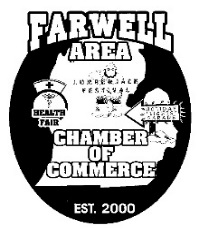 221 W. Main St., P.O. Box 771      Farwell  MI  48622      (989)588-0580www.farwellareachamber.com   facc@farwellareachamber.com 16th Annual Paula Pirnstill Memorial Health & Safety Fair April 18, 2020Business InformationCompany Name	 __________________________________________________Address:		__________________________________________________Phone			__________________________________________________Fax			__________________________________________________Website		__________________________________________________Location is Farwell Area High School Gymnasium Adult Health Fair. The Kids Health Fair will be held in the old High School Gymnasium.Please make sure to have enough representatives to staff your table(s).Please bring your OWN tables.Remember in order to sell your Health Products you must provide Proof of your Business Sales License before attending the Health Fair on April 18, 2020.   Personal InformationFirst Name		__________________________________________________Last Name		__________________________________________________Email Address		__________________________________________________What is the best way to reach you?		________________________________Will you be donating blood at the Health Fair?	__________________________If answering yes, would you like before, during or after the Health Fair?Each year the Annual Paula Pirnstill Health & Safety Fair is brought about by the donations of local businesses and individuals.  We consider your TABLE fee of $10.00 as a donation that helps to support the Fair each year. Please remit the $10.00 fee to: Farwell Area Chamber of Commerce, PO Box 771, Farwell, MI 48622.